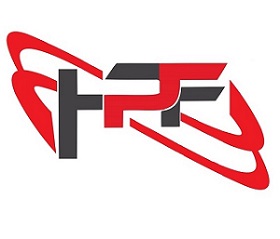 بسمه تعالیقرارداد بازاریابی، پشتیبانی و نصب شرکت همراه پرداز فن آموز..........................................این قرارداد فیمابین شرکت همراه پرداز فن آموز (مسئولیت محدود) به شماره ثبتی 543934، شناسه ملی   14008462643 به نمایندگی آقای رامین تاج گردون با سمت مدیرعامل که از این پس در این قرارداد "کارفرما" نامیده میشود از یک طرف و شرک.......................... به شماره ثبت ...................، شناسه ملی ............................ و کد اقتصادی .......................... ، به نمایندگی و امضای  ..........................  به نشانی استان .......................................................................................................................................... و کد پستی ...............................و به شماره موبایل ............................. و تلفن ثابت..............................شماره شبا ......................................................... که در این قرارداد "شرکت" نامیده میشود، از سوی دیگر، مستند به ماده 10 قانون مدنی به شرح ذیل که برای طرفین لازم الاجرا می باشد منعقد و امضا گردید .تبصره: تصویر اساسنامه، آگهی تاسیس، آخرین تغییرات مدیران شرکت، کارت ملی صاحبان مجاز امضاء و تاییدیه شبا ضمیمه این قرارداد می باشد. تعاریف قرارداد:عبارات و عناوین بکار رفته در این قرارداد دارای معانی و تعاریف ذیل می باشند.بانک مرکزی: بانک مرکزی جمهوری اسلامی ایران.شاپرک: نماینده الکترونیکی پرداخت کارت که وظیفه اتصال موسسات به سامانه های ملی پرداخت نظارت بر عملکرد فنی و اجرایی و انجام عملیات تسویه را بر عهده دارد.سوئیچ شاپرک: سوئیچ شبکه الکترونیکی پرداخت کارت که امکان تبادل اطلاعات مربوط به تراکنش های بین تامین کنندگان خدمات پرداخت الکترونیک شتاب و بانک ها را فراهم می نماید. سوئیچ PSP: کلیه لوازم، دستگاه ها، تجهیزات الکتریکی و الکترونیکی منصوبه و غیر منصوبه و نرم افزارهای متعلقه که به منظور ارایه خدمات انتقال به شبکه شاپرک مورد استفاده قرار میگیرد و متعلق به کارفرما می باشد. پایانه فروش (POS): دستگاهی که با پذیرش کارت بانکی میتواند امکان فروش کالا و خدمات را برای فروشندگان و ارائه دهندگان خدمات پرداخت فراهم کند.تراکنش موفق: عبارت است از تراکنش هایی که به نحوی در حساب بانکی دارنده کارت و پذیرنده تأثیر مالی ایجاد و تراکنش مربوطه برگشت نشده باشد.ابزار پذیرش: عبارت است از سخت افزار و نرم افزاری که امکان انجام تراکنش را برای دارنده کارت فراهم می سازد.پذیرنده: شخص حقیقی یا حقوقی است که با پذیرش کارت بانکی و با استفاده از ابزار پذیرش نسبت به فروش کالا و یا ارائه خدمات به دارندگان کارت اقدام نماید.مرکز تماس: مجموعه ای است که از طرف کارفرما معرفی میشود تا در صورت بروز هرگونه مشکل پذیرنده با این مرکز تماس برقرار نماید. این مرکز وظیفه پیگیری تا رفع مشکل پذیرنده را به عهده دارد. تراکنش پشتیبانی: به تراکنش مشخصی اطلاق می شود که شرکت به منظور کنترل صحت عملکرد پایانه فروش در مراجعه حضوری خود به محل پذیرنده انجام می دهد.مشتری: کلیه کسانی که از طریق سوئیچ اعلامی به سوئیچ شاپرک متصل می شوند. حساب شرکت: حساب بانکی که بنام شرکت نزد یکی از بانک های دارای مجوز از بانک مرکزی جمهوری اسلامی ایران است که جهت انجام امور مربوط به تسویه امور موضوعه قرارداد تعیین می گردد. ضمایم قرارداد: کلیه پیوست های مندرج در این قرارداد و تمامی اقدامات مکتوب مرتبط با این قرارداد از قبیل الحاقات، اضافات، اصلاحات، تغییرات، صورتجلسات، خلاصه مذاکرات و متمم های آتی میباشد که به امضاء طرفین رسیده و جزء لاینفک این قرارداد بوده و به همراه اصل قرارداد پیکر واحدی را تشکیل می دهند.شخص ثالث: هر شخص حقیقی یا حقوقی به غیر از کارفرما، شرکت، وکیل و نمایندگان آنان بمنزله شخص ثالث می باشد.شرکت PSP: شرکتی می باشد که کارفرما با آن قرارداد همکاری دارد و کلیه درآمد و کارمزد سرویس را از آن دریافت می کند.کمیته راهبری: کمیته ای است متشکل از یک نماینده از سوی کارفرما و یک نماینده از سوی شرکت که پس از امضای قرارداد به صورت مکتوب معرفی خواهند گردید و در صورت بروز مشکلات فنی و یا مغایرت های مالی نسبت به رفع و حل موضوعات مورد اختلاف اقدام می نمایند.خدمات فنی: شامل ارتقای نرم افزار کارتخوان، رفع اشکال ویا تعویض دستگاه های معیوب و بارگذاری برنامه های نرم افزاری و پشتیبانی می شود.خدمات پشتیبانی: شامل نگهداری دستگاه کارتخوان، توزیع ملزومات مصرفی بین پذیرندگان (قطعات، رول و ...)، جابجایی و نصب مجدد پایانه های کم بازده اعلام شده از سوی کارفرما، انجام بازدیدهای ادواری، آموزش و نصب نرم افزارهای مرتبط با شرح خدمات. بازاریابی: عملیات جذب پذیرنده، ورود اطلاعات و ثبت مشخصات حساب پذیرنده نزد بانک عامل و تخصیص دستگاه کارتخوان که توسط شرکت انجام می پذیرد.نصب: به عملیات تخصیص دستگاه کارتخوان به پذیرنده و تحویل آن در محل پذیرنده و اخذ امضا قرارداد پذیرندگان، آموزش پذیرنده و احراز اهلیت پذیرنده گفته میشود که شرکت موظف می باشد حداکثر ظرف ۳ روز کاری پس از تأئید اطلاعات پذیرنده توسط کارفرما  نسبت به انجام آن اقدام نماید.PM: بازدید و بازرسی ادواری وضعیت پایانه ها که با انجام یک تراکنش شاخص موفق از سوی کارفرما تعیین میشود و در بازه های زمانی معین توسط شرکت انجام می گردد.EM: عملیات بازدید موردی از پذیرنده پس از اعلام ،توسط کارفرما در محدوده فعالیت شرکت حداکثر ۴ ساعت کاری و در خارج از محدوه شرکت ۸ ساعت کاری می باشد.دستگاه غیر فعال: دستگاه هایی که در طول یکماه فقط PM شده باشد و هیچ تراکنش دیگری نداشته باشد.دستگاه خارج از چرخه: دستگاهی که در بازه زمانی ۲ ماهه هیچ PM نداشته باشد و تراکنش هم نداشته باشد.ماده ۱ ) موضوع قرارداد:موضوع قرارداد عبارت است از ارایه خدمات پرداخت الکترونیک تحت نظارت و اتصال به شبکه پرداخت شاپرک مبتنی بر بستر پایانه های فروش و انجام امور هدایت تراکنش توسط کارفرما و خدمات پشتیبانی پذیرندگان شامل تامین دستگاه، بازاریابی، عقد قرارداد با پذیرنده، نصب، راه اندازی، آموزش، بازدیدهای دوره ای (PM) و بازدیدهای موردی (EM) در کلیه استانهای کشور جمهوری اسلامی ایران توسط شرکت مطابق چهارچوب، آیین نامه ها، دستورالعمل ها، شرایط، ضوابط، مقررات بانک مرکزی جمهوری اسلامی ایران و شرکت شاپرک مندرج در پیوست های قرارداد بر روی پایانه های فروش.تبصره : شرکتهای پرداخت قابل ثبت شامل ایران کیش، سامان و دماوند می باشد.ماده ۲) مدت قرارداد:مدت این قرارداد از تاریخ ......................... به مدت یک سال کامل خورشیدی میباشد. تبصره : مدت قرارداد مذکور در صورت عدم اعلام شرکت و یا کارفرما جهت لغو قرارداد تا یکماه قبل از پایان دوره، بصورت خودکار بمدت یکسال تمدید می گردد.تبصره :  کلیه مفاد مالی قراداد در زمان تمدید باید کتبا مورد تایید طرفین قرار گیرد.ماده ۳) مبلغ قرارداد:مبلغ کل قرارداد بصورت متغیر و بر اساس صورت وضعیت عملکرد تمامی پایانه های فروش به شرح زیر خواهد بود.تبصره: تعیین وضعیت عملکرد پایانه های فروش بر اساس گزارش عملکرد ماهانه پایانه های مشمول قرارداد می باشد که توسط کارفرما تا زمان واریز شاپرک تهیه گردیده و پس از محاسبه و کسر کسورات توسط کارفرما به شرکت پرداخت می گردد.ماده ۴) نحوه پرداخت:1-4) پرداخت مبلغ قرارداد به شرکت همواره پس از دریافت مبالغ درآمدی کارفرما از شاپرک به صورت ماهانه به شرکت پرداخت خواهد شد. بدیهی است در صورت تاخیر در وصول درآمد ماهانه کارفرما پرداخت مبالغ قرارداد به شرکت نیز با تاخیر انجام خواهد شد.2-4) پرداخت مبلغ قرارداد بر اساس گزارش عملکرد ماهانه پایانه های نصب شده توسط شرکت انجام می گردد. این گزارش می بایست حداکثر تا دهم ماه بعد توسط کارفرما تهیه و جهت تایید به شرکت ارسال گردد.3-4) کارفرما متعهد است در صورت تایید صورتحساب ماهانه شرکت، پرداخت مبلغ قرارداد را حداکثر تا ۷ روز کاری پس از دریافت درآمد شاپرکی ماه مذکور انجام دهد در غیر اینصورت مشمول جریمه، طبق ماده ۱۰ قرارداد  خواهد بود.تبصره: کلیه کسورات قانونی و قراردادی متعلقه به هر پرداخت، از آن کسر و سپس قابل پرداخت به شرکت خواهد بود.تبصره: از کل مبلغ صورتحساب 16.67% بابت بیمه امور انجام شده تا زمان ارائه مدارک مربوطه، نزد کارفرما بصورت سپرده باقی خواهد ماند.تبصره: ۱۰ درصد از هر صورتحساب شرکت محاسبه و کسر و نزد کارفرما بعنوان ضمانت حسن انجام کار، باقی می ماند و در صورت رعایت کلیه مفاد قرارداد در هر دوره شش ماهه به شرکت عودت خواهد شد. ماده ۵ ) تعهدات کارفرما:1-5) کارفرما متعهد به ارائه خدمات پرداخت از طریق  سوئیچ متصل به شرکت PSP جهت برقراری ارتباط پایانه های شرکت به شبکه پرداخت نظام بانکی کشور جمهوری اسلامی ایران طبق موازین بانک مرکزی و شرکت شاپرک می باشد. 2-5) کارفرما متعهد به تامین بستر نرم افزاری جهت ثبت اطلاعات پذیرندگان و اختصاص کد پایانه شاپرکی و سایر ملزومات نرم افزاری تعریف و فعال سازی پذیرنده (از طریق پورتال پذیرندگان و وب سرویس) طبق ضوابط شرکت PSP برای شرکت می باشد. 3-5) کارفرما کلیه فرمهای تغییر حساب ارسالی را پس از بررسی اطلاعات و شماره شبا و مدارک پذیرنده جهت تایید تغییر حساب شبا به شرکت PSP  ارسال می نماید . در صورت عدم نقص در اطلاعات و مدارک بررسی شده و مغایرت حساب پذیرنده و عدم برگشت شرکت PSP  تغییر حساب انجام می گردد.  4-5) کارفرما متعهد به رفع مشکلات پورتال پذیرندگان ظرف مدت سه روز کاری می باشد.5-5) کارفرما متعهد به ارسال فرم ها، مستندات و برگه قرارداد بروزرسانی می باشد.  6-5) کارفرما متعهد به پرداخت صورتحساب شرکت، پس از تهیه و اخذ تاییدیه گزارش صورت وضعیت عملکرد ماهانه پایانه های فروش از شرکت می باشد.7-5) کارفرما نماینده خود را پس از امضا قرارداد به صورت مکتوب به شرکت معرفی می نماید.8-5) کارفرما متعهد می گردد در صورت ارسال اطلاعات صحیح پذیرندگان توسط شرکت، نسبت به تعریف و فعالسازی ترمینال در سوئیچ شرکت PSP بسته به زمان پاسخگویی شاپرک ظرف دو روز کاری اقدام نماید. بدیهی است مشکلات سامانه جامع پذیرندگان شرکت شاپرک در زمان فوق الذکر در نظر گرفته نخواهد شد .ماده ۶) تعهدات شرکت:6-1) شرکت متعهد است در چهارچوب آئین نامه ها، دستورالعمل ها، ضوابط، مقررات، بخشنامه، ابلاغیه و مکاتبات شرکت PSP و شرکت شاپرک و بانک مرکزی جمهوری اسلامی ایران که به وی ابلاغ می گردد نسبت به اجرای موضوع قرارداد اقدام نماید.2-6) شرکت متعهد می گردد فقط از فرم ها و مستندات و برگه قرارداد کارفرما جهت اجرای موضوع قرارداد استفاده نماید.3-6) شرکت متعهد می گردد کلیه مدارک و فرم های مورد نیاز و قرارداد تکمیل شده پذیرنده را از طریق نرم افزار پذیرندگان بارگذاری نموده و اصل آن را طی مدت یک ماه تحویل کارفرما نماید . کارفرما بر اساس ضوابط شاپرک نسبت به تأیید یا عدم تایید مدارک ارسالی محق خواهد بود در صورت عدم تایید %۱۵ از مدارک ارسالی توسط شرکت، تعریف پذیرنده جدید تا رفع مشکل مدارک متوقف خواهد شد.4-6) شرکت متعهد می گردد کلیه ضررهای مالی ناشی از سهل انگاری و اشتباهات کارمندان، پرسنل و پشتیبان های شرکتی را به کارفرما و پذیرنده پرداخت نماید.5-6) مطابق قوانین شاپرک شرکت متعهد می گردد هیچگونه تبلیغی برروی دستگاه کارتخوان و رسید تراکنش انجام ندهد .تبلیغ بر روی استند و پایه بلامانع است.6-6) مطابق قوانین شاپرک شرکت اذعان می دارد تا زمانی که با کارفرما قرارداد دارد اجازه نصب برچسب شماره تماس مرکز تماس خود را بر روی پایانه های فروش موضوع قرارداد ندارد.7-6) شرکت متعهد است در خصوص رفع مغایرت های مالی پذیرنده حسب اعلام کارفرما و یا پذیرنده، حداکثر همکاری لازم را تا حصول نتیجه با کارفرما داشته باشد.8-6) شرکت متعهد است کلیه ملزومات اعم از محل کار، نیروی انسانی متخصص، تجهیزات ابزارآلات، هماهنگی ها و هرگونه تسهیلات لازم، جهت انجام موضوع قرارداد را فراهم آورد به طوری که رضایت پذیرندگان تحصیل و ضوابط کارفرما به طور کامل رعایت گردد.9-6 ) پرداخت حقوق، مزایا و سایر حقوق کارکنان، سابقه کار، پاداش، عیدی، مرخصی، خسارت اخراج، هزینه های تسویه حساب و سایر هزینه های ناشی از اجرای قانون کار، بیمه نمودن کارکنان مزبور و دیگر هزینه های متصوره تماماً به تعهد و هزینه شرکت است و هیچگونه تعهد و مسئولیتی بر عهده کارفرما نمی باشد و شرکت متعهد می شود که هیچ گونه ادعایی نسبت به این موضوع نخواهد داشت لذا شرکت مکلف به رعایت کلیه مقررات حاکم من جمله مفاد مواد ۱۳ قانون کار و ۳۸ تامین اجتماعی می باشد. 10-6)  شرکت متعهد است هماهنگی ها و تسهیلات لازم را جهت حضور و تردد نمایندگان و کارشناسان معرفی شده از طرف کارفرما را در محدوده زمانی و در محل انجام موضوع قرارداد فراهم آورد.11-6) شرکت متعهد می گردد در صورت نیاز به اعزام پرسنل خود به خارج از مرکز نسبت به تأمین اقامت، غذا، ایاب ذهاب پرسنل خود در استان های موضوع قرارداد اقدام نماید و کارفرما هیچ گونه مسئولیتی در خصوص این موضوع ندارد.12-6) شرکت اقرار مینماید وی و کارکنان تحت نظر وی فاقد هرگونه رابطه استخدامی با کارفرما می باشند لذا مذاکره، انعقاد قرارداد، مشاوره همکاری، توافق و . . . به هر عنوان با افرادی که تحت استخدام و یا ارتباط کاری با کارفرما باشند توسط شرکت و شرکتهای زیر مجموعه و همکار آن به هر نحو ممنوع است.13-6) شرکت حق انتقال و یا واگذاری قرارداد را جزئاً و یا کلاً به شخص یا اشخاص ثالث بدون اطلاع و کسب موافقت کتبی کارفرما ندارد و در صورت تخلف از این بند و بروز هر گونه مشکل کلیه خسارات وارده از هر حیث و جهت بر عهده شرکت می باشد و در صورت اثبات آن، کارفرما محق به فسخ قرارداد به صورت یکطرفه می باشد.14-6) شرکت متعهد می گردد هیچ گونه عملیات بانکی، اعتباری و خارج از روالهای قانونی و مجاز پرداخت الکترونیک (مورد تایید شاپرک و بانک مرکزی جمهوری اسلامی ایران) را با پایانه های فروش انجام ندهد.15-6)  شرکت موظف است از زمان اعلام مرکز تماس کارفرما در مورد بروز اشکال، ظرف مدتهای تعیین شده در زیر جهت پشتیبانی اضطراری (EM) اقدام نماید. ملاک زمان انجام EM تراکنش کد 2005 ریالی موفق است . الف - ظرف مدت حداکثر 8 ساعت کاری برای مراکز استانها و شهرهایی که شرکت در آنها کارمند یا نمایندگی دارد. ب - ظرف مدت حداکثر 24 ساعت برای سایر شهرستان ها. تبصره: از آنجا که عدم رعایت زمان بندی بالا در رفع مشکلات پایانه فروش منجر به نارضایتی پذیرنده و اعلام شکایت به مراجع قانونی می گردد در صورتی که از بابت اقدامات شرکت شکایتی علیه کارفرما ثبت گردد، کلیه هزینه های جلب رضایت پذیرنده عینا به حساب بدهی شرکت منظور خواهد شد و عدم ثبت تراکنش شاخص ۱۰۰5 ریالی (EM) موجب کسر جریمه از شرکت مطابق ماده ۱۰ جریمه های قرارداد می شود.16-6) شرکت متعهد می گردد جهت ارائه خدمات مطلوب به پذیرندگان، مرکز پشتیبانی خود را در ساعات ۸ الی ۱۸ (بجز ایام تعطیل رسمی) دایر نماید همچنین شرکت جهت حفظ هماهنگی در پاسخگویی مناسب به پذیرندگان نسبت به معرفی شیفت های کشیک برای ارائه خدمات به پذیرندگان در ایام تعطیل به صورت کتبی و یک هفته زودتر از آغاز تعطیلات اقدام نماید.17-6) شرکت متعهد می گردد نسبت به بررسی روزانه و ساعتی پورتال پذیرندگان کارفرما اقدام نموده و کلیه اطلاعات لازم اعم از درخواستهای نصب، درخواستهای پشتیبانی، درخواست رول و سایر درخواستهای اعلام شده از سوی کارفرما یا مرکز تماس کارفرما را از پورتال پذیرندگان دریافت و اقدامات لازم را در اسرع وقت انجام دهد.18-6) شرکت متعهد می گردد کلیه اطلاعات مربوط به پذیرندگان اعم از آدرس و شهر محل نصب، شماره تلفن محل نصب، شماره تلفن همراه، کد پستی، صنف و سایر موارد اعلام شده از سوی کارفرما را در صورت تغییر یا وجود مغایرت بر اساس مشاهدات تکنسینهای شرکت بطور مداوم در پورتال کارفرما اصلاح و بروز رسانی نماید.19-6)  شرکت متعهد به رعایت قوانین شاپرک و نظامهای پرداخت بانک مرکزی (که جزء لاینفک این قرارداد محسوب میشوند) در همه مراحل عقد قرارداد، نصب، آموزش و پشتیبانی پایانه های فروش است.20-6) شرکت با امضای این قرارداد متعهد می گردد در تعاملات خود با پذیرندگان صرفه و صلاح کارفرما را رعایت نموده و از هرگونه اقدامی که موجب خسارت مادی، معنوی و یا هتک حرمت به اعتبار و یا کسب و کار کارفرما گردد جلوگیری نماید.21-6)  شرکت با امضای این قرارداد متعهد و مکلف می گردد جهت سرکشی به دستگاههای کارتخوان موضوع قرارداد به محل نصب دستگاهها ( پذیرندگان ) مراجعه و اقدامات زیر را انجام دهد.بازدید از دستگاه و رفع نیازهای احتمالی.کنترل و تامین ملزومات مصرفی مربوطه مطابق قرارداد.بازدید و سرویس دوره ای (یادآوری نکات آموزشی بازدید و سرویس دوره ای پاسخگویی حضوری به مشکلات بازدید و سرویس دورهای سرویس کلیه قطعات).بازدید و سرویس دوره ای تعویض قطعات فرسوده.بازدید و سرویس دوره ای انجام تنظیمات سخت افزاری و نرم افزاری.تبصره: موارد فوق می تواند شامل هزینه باشد که توسط پذیرنده باید پرداخت گردد.22-6) ملاک انجام پشتیبانی دوره ای انجام تراکنش شاخص 2۰۰4 ریالی (PM) مطابق دستورالعمل مندرج در پیوست یک می باشد عدم ثبت تراکنش شاخص PM به منزله عدم انجام پشتیبانی دوره ای و مشمول جریمه طبق ماده ۱۰ قرارداد می باشد.23-6) شرکت متعهد و مکلف می گردد نیروی انسانی کافی، کار آزموده، مجرب و متخصص جهت اجرای موضوع قرارداد را در طول مدت قرارداد بازاریابی در اختیار داشته باشد همچنین نیروهای مراجعه کننده از سوی شرکت به محل پذیرنده می بایست دارای کارت شناسایی معتبر صادر شده از سوی شرکت باشند و با رعایت رفتار و شئونات اسلامی و ظاهر و لباس مناسب و شایسته در محل پذیرنده حضور یابند.24-6) شرکت متعهد می گردد در صورت درخواست کارفرما ، نسبت به راه اندازی، تغییر تنظیمات و انجام تعاریف مجدد پایانه های فروش موضوع قرارداد که مشمول خدمات پشتیبانی می گردند، بدون دریافت هیچ هزینه ای اقدام نماید.25-6) مطابق ضوابط شاپرک شرکت اذعان دارد تا زمانی که انجام تراکنش بانکی بر روی پایانه های مذکور از طریق سوئیچ کارفرما انجام می شود حق نصب لوگو و برچسب هیچ بانک و موسسه اعتباری و یا غیر از آن را بر روی پایانه های فروش موضوع قرارداد ندارد.تبصره: شرکت می تواند برچسب بازاریابی کسب و کار خود را بر روی پایه استند پایانه های فروش نصب نماید. 26-6) شرکت موظف است رول مصرفی نیاز پذیرنده پایانه فروش را به هزینه پذیرنده تامین نماید.27-6) شرکت می بایست نسبت به اخذ تاییدیه مکتوب حسن انجام کار از پذیرنده پس از نصب، رفع اشکال دستگاه (EM) یا بازدید دوره ای (PM) اقدام نماید همچنین انجام تراکنش 2004 ریالی موفق برای بازدید دوره ای (PM) و تراکنش 2005 ریالی موفق برای رفع اشکال (EM) ضروری است.تبصره: شرکت موظف است کارتهای مورد استفاده توسط تکنسین های خود را در پورتال پذیرندگان کارفرما ثبت نماید. کلیه تراکنشهای شاخص ریالی فقط با کارتهای معرفی شده به کارفرما انجام پذیرد.28-6) شرکت نماینده خود را پس از امضا قرارداد به صورت مکتوب به کارفرما معرفی می نماید.29-6) اطلاعات پذیرندگان کاملا محرمانه بوده و مسئولیت حفظ نگهداری و جلوگیری از دسترسی غیر مجاز و یا هرگونه سوء استفاده احتمالی دیگر از آن همانند تعهد کارفرما به شاپرک، برعهده شرکت نیز می باشد.30-6) شرکت متعهد می گردد از بازاریابی پذیرندگان جاری کارفرما خودداری نموده و در صورت بروز اشتباه کارکنانش بلافاصله نسبت به رفع مشکل اقدام نماید بنحوی که موجبات رضایت پذیرنده و جبران درآمد از دست رفته کارفرما فراهم گردد در صورت اطلاع از این موضوع، کارفرما  می تواند نسبت به اخذ خسارتهای وارده به خود از این بابت از شرکت اقدام نموده و شرکت حق هر گونه اعتراضی نسبت به عملکرد کارفرما در این خصوص را از خود سلب نماید.31-6) شرکت متعهد و مکلف می گردد در خصوص، کشف، ردیابی تشخیص مصادیق و جلوگیری از هرگونه عملیات پولشویی و نقل و انتقال مشکوک از طریق پایانه های فروش متصل به سوئیچ کارفرما، بر اساس دستورالعمل ها، ضوابط و بخشنامه های بانک مرکزی جمهوری اسلامی ایران و شاپرک با کارشناسان کارفرما  همکاری نماید.32-6) شرکت اذعان می دارد تا زمانی که پایانه های فروش از سوئیچ کارفرما استفاده می نمایند به هیچ عنوان حق تغییر در نرم افزار سیستم عامل و سایر فریم ورک های نصب شده توسط کارفرما بر روی پایانه های فروش را بدون اخذ مجوز کتبی کارفرما و یا خارج از دستورالعمل های کارفرما ندارد و از اعمال هر گونه تغییر در تنظیمات پایانه های فروش که موجب تخطی در عملکرد پایانه فروش از موازین مورد تایید شاپرک و بانک مرکزی جمهوری اسلامی ایران، گردد، اجتناب می نماید.ماده ۷ ) تعدیل قرارداد:اگر بعد از امضای قرارداد قوانین بانک مرکزی جمهوری اسلامی ایران به نحوی تغییر نماید که موجب تغییر در درآمد کارفرما از عملکرد پایانه های فروش شود، کارفرما ضمن اعلام مکتوب به شرکت مجبور به تعدیل و یا فسخ قرارداد خواهد بود.ماده ۸ ) واحد راهبر:راهبری و نظارت بر اجرای تعهداتی که شرکت بر طبق مفاد این قرارداد اسناد و مدارک پیوست نموده است به عهده "مدیریت عملیات کارفرما "میباشد بنابراین رعایت دستورالعملهای اجرایی، توسط کارشناسان واحد راهبر مورد بازرسی تصادفی و گزارش قرار خواهد گرفت.تبصره: چگونگی نظارت واحد راهبر رافع مسئولیتهای شرکت در چگونگی ارایه خدمات به پذیرنده نمی باشد.ماده ۹ ) اقاریر: شرکت اقرار نمود در هنگام انعقاد قرارداد از مفاد و تمامی مندرجات موضوع قرارداد آگاهی کامل دارد و مشمول هیچ یک از ممنوعیتهای مندرج در قانون منع مداخله کارکنان دولت در معاملات دولتی مصوب دیماه ۱۳۳۷ و اصلاحیه های بعدی آن نمی باشد.ماده ۱۰ ) جریمه ها:در صورت تأخیر شرکت در انجام هر یک از مفاد قرارداد کارفرما می تواند به ازای هر پایانه مبلغ ۲۵۰،۰۰۰ ریال و به ازای هر روز دیرکرد در EM مبلغ 1،000،000 ریال جریمه به عنوان خسارت تأخیر محاسبه نماید. شرکت به کارفرما حق و اختیار می دهد مبلغ خسارت تاخیر را راساً محاسبه و بدون هیچگونه تشریفات قضایی از محل تضامین یا کلیه مطالبات در اختیار برداشت نماید . ضمناً شرکت حق هرگونه ایراد و اعتراضی را نسبت به عملکرد کارفرما در این خصوص از خود سلب و اسقاط نمود.جریمه شکایت پذیرنده مطابق جرایم اخذ شده از کارفرما به علاوه جریمه های در نظر گرفته شده در قرارداد، از شرکت کسر خواهد شد. جریمه دریافت وجه از پذیرنده معادل دو برابر وجه دریافت شده از پذیرنده میباشد، که از اولین صورتحساب شرکت کسر خواهد شد.به ازای هر مورد مغایرت در اطلاعات ثبت شده در پورتال پذیرندگان کارفرما، مبلغ ۱۵۰،۰۰۰ ریال به عنوان جریمه از صورتحساب های شرکت یا تضامین اخذ شده کسر نماید. در صورت تاخیر کارفرما در پرداخت مبلغ قرارداد بر اساس ماده ۳-۴ میبایست به ازای هر روز تاخیر سه دهم درصد از مبلغ نهایی صورتحساب به عنوان جریمه به شرکت پرداخت نماید.ماده ۱۱) ضمانت:شرکت جهت ضمانت انجام صحیح دقیق و کامل موضوع، قرارداد یک فقره ضمانت نامه بانکی، چک و یا سفته به مبلغ 2،000،000،000 ریال پس از امضای قرارداد در اختیار کارفرما قرار می دهد.تبصره: ضمانت نامه بانکی پس از پایان قرارداد و تسویه حساب کامل شرکت با کارفرما به شرکت عودت می گردد. تبصره: ضمانت نامه بانکی در صورت تمدید قرارداد بایست مطابق زمان تمدید قرارداد تمدید گردد. ماده ۱۲) فسخ قرارداد:در صورتی که هر یک از طرفین به دلایل فنی عدم توجیه اقتصادی و سایر دلایل دیگر قادر به انجام تعهدات خود نباشند طرف دیگر محق است ضمن ارائه مدارک مستدل مبنی بر عدم توانایی انجام تعهدات و یا انجام تخلف طرف مقابل پس از اخطار کتبی دوماهه و در صورت عدم رفع مشکل قرارداد را به صورت یک طرفه و بدون نیاز به مراجع قضایی یا اداری فسخ نماید. ماده ۱۳ ) تعذر (فورس ماژور):چنانچه به عللی خارج از حیطه و اقتدار طرفین انجام تمام یا بخشی از تعهدات موضوع قرارداد امکان پذیر نباشد مادامی که علل مذکور ادامه دارد و عدم انجام تعهدات صرفا متاثر از علل فوق است تخلف از مفاد قرارداد محسوب نمی شود و در این صورت که اجرای قرارداد غیر ممکن بوده یا اجرای تعهد با تاخیر مواجه گردد، قرارداد تا مدت ۳۰ روز کاری معلق می گردد و در صورت ادامه قوه قهریه هر یک از طرفین میتوانند فسخ قرارداد را اعلام نمایند در چنین حالتی برای مدت مذکور در این ماده هیچ یک حق مطالبه خسارت نخواهند داشت. تبصره: موارد حوادث غیر مترقبه بطور کلی از قبیل:جنگ اعم از اعلام شده یا نشده، انقلاب و اعتصاب مردمی، شیوع بیماریهای واگیردار، زلزله، سیل، طغیان های غیرعادی، خشکسالی بی سابقه و همچنین آتش سوزی دامنه دار و حوادث مشابه خارج از کنترل و اراده طرفین قرارداد که در منطقه اجرای قرارداد وقوع یابد و ادامه موضوع قرارداد را برای طرفین ناممکن سازد حوادث قهری به شمار میرود.تبصره: مواظبت از چگونگی انجام خدمات موضوع قرارداد در زمان تعلیق بعهده کارفرما می باشد. ماده ۱۴) حل اختلاف:هر گونه اختلاف در خصوص تفسیر یا اجرای قرارداد از طریق مذاکره طرفین قابل حل میباشد و در صورت عدم رفع معضل مورد اختلاف به مراجع قضایی ارجاع می گردد.ماده ۱۵ ) اسقاط کافه خیارات:اسقاط کافه خیارات خصوصاً غبن فاحش به هر درجه و هر مقداری که باشد از شرکت بعمل آمد و ایشان با آگاهی کامل از کم و کیف مورد معامله مبادرت به امضاء این قرارداد نمود.ماده ۱۶ ) ابلاغ اوراق و نشانی:نشانی مندرج در قرارداد اقامتگاه قانونی طرفین بوده که در مقدمه قرارداد آمده است و ارسال هرگونه اوراق (عادی، اداری، قضایی)به نشانی مزبور به منزله ابلاغ قانونی تلقی خواهد گردید در صورت تغییر، نشانی مراتب میبایست ظرف مدت ۵ روز قبل از تغییر کتباً و در مقابل اخذ رسید به طرف دیگر اعلام گردد و تا زمانیکه نشانی جدید اعلام نشده هر گونه مکاتبه و ابلاغیه به نشانی قید شده معتبر و قانونی می باشد.ماده 1۷ ) نسخ قرارداد:این قرارداد در 17 ماده، 17 تبصره، پیوست و در دو نسخه تهیه گردیده و به امضای طرفین رسیده که هر کدام از نسخ حکم واحد را دارا میباشد.تعداد تراکنش ماهانهدرصد از کارمزد شاپرک1 الی 000/5010001/50 الی 000/15020001/150 الی 000/65030001/650 الی 000/000/340000/000/3 الی 000/000/550000/000/5  به بالا70